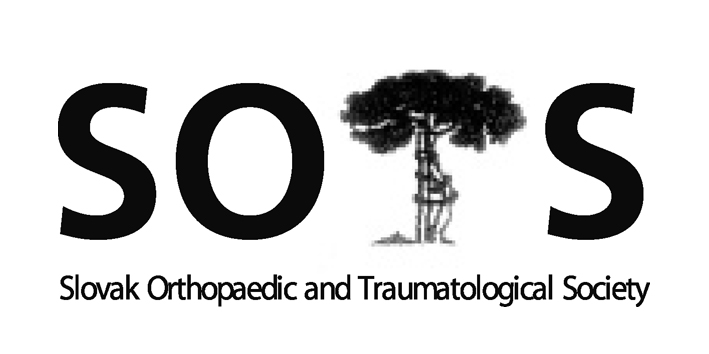 Slovenská ortopedická a traumatologická spoločnosťI. ortopedicko-traumatologická klinika LFUK, UNBRužinovská 6, 826 06, BratislavaPrezident: Prof. MUDr. Milan Kokavec, PhD.e-mail: milan.kokavec@nudch.euZápisnica zo zasadnutia výboru SOTS 29.03. 2023  od 17,00Hotel Crowe Plaza  – BratislavaProgram:Prezentácia, otvorenie, úvodKontrola zápisnice z minulého zasadnutia a pripomienkyPríprava XLII Červeňanského dní 2023Príprava jesenného kongresu SOTS Správy hlavných odborníkov pre ortopédiu a pediatrickú ortopédiu Sekcie výboru SOTSVoľby do výboru SOTSRôzne (SICOT, EFORT, ČSOT, ACTAPrítomní: viď prezenčná listinaHostia:prim. Marek Ozorák, MUDr. A. ŠvrčkováAd 1 Prof. Kokavec otvoril zasadnutie výboru o 17.00. Navrhovaný program výboru bol jednomyseľne schválený. Prof. Kokavec blahoželal Dr. Polanovi k úspešnému výberovému konaniu a obhájeniu pozície prednostu Kliniky muskuloskeletálnej a športovej medicíny LF UPJŠ Košice a k životnému jubileu.Ad 2. Zápisnica z výboru SOTS konaného počas jesenného kongresu SOTS v Prešove bola prijatá bez pripomienok. MUDr Kľoc a prof. Kokavec informovali o odvolaní spoluorganizátora kongresu MUDr. Igora Smolka z pozície primára Ortopedickej kliniky v Prešove a vymenovaní nového primára MUDr. Borisa Džulu.Ad 3 Prof. Kokavec a MUDr. Švec informovali o príprave XLII Červeňanského dni 2023, predstavili odborný program, suplementum časopisu Bedeker zdravia s abstraktmi kongresu a laureátov na ocenenie pamätnou medailou SOTS vydanou k 100 výročiu založenia Ortopedickej kliniky v Bratislave (zoznam v prílohe)Ad 4. O príprave jesenného kongresu SOTS informoval doc. Lacko:Termín konania : 5.-6.10. 2023, (zasadnutie výboru SOTS 4.10. 2023)Miesto: hotel DoubleTree by Hilton, KošiceTémy: 1.regeneratívna medicína pri ochoreniach pohybového aparátu2.optimalizácia predoperačných, operačných a pooperačných postupov v kĺbovej endoprotetike, 3.mikrochiruria a chirurgia ruky, 4.prevencia a liečba osteoporotických zlomenín5.fórum mladých ortopédov 6.sekcia sestier a fyzioterapeutovOrganizačne bude zastrešovať celý jesenný kongres firma Progress CA, s .r.o.Odmena pre najlepšiu prednášku na fóre mladých ortopédov za roky 2022 a 2023 (aktuálne vydanie Campbells operative orthopaedics) bude odovzdaná po dohovore s pokladníkom SOTS MUDr. ŠvecomAd 5 Správy hlavných odborníkovDr. Švec informoval o aktivitách kategorizačnej komisie pre ŠZM a snahe MZ SR o vyradenie niektorých implantátov zo zoznamu.Informoval o kategorizácií zdravotníckych zariadení do 5 typov a o možnosti uchádzať sa aj o doplnkové programy za podmienky splnenia kritérií z vyššieho stupňa. Dr. Švec bude žiadať MZ, aby sa splnenie podmienok posunulo termínovo minimálne o tri roky. Výbor SOTS konštatoval, že vysoko špecializované výkony by sa mali koncentrovať na jedno-dve pracoviská v SR, ktoré sa problematike dlhodobo venujú. Onkoortopédia by mala byť sústredená na pracoviská v Bratislave a v Košiciach. Implantácie tumoróznych endoprotéz u detí by mali byť sústredené na Ortopedickej klinike LFUK a NUDCH.Prof. Kokavec informoval o komisii MZ SR pre štandardné diagnostické a terapeutické postupy a o komisii DRG. Dr. Kľoc informoval o výkonoch ktoré nie sú hradené zdravotnými poisťovňami. Výbor SOTS považuje DRG systém za nepripravený, chaotický a platby za diagnózu za nereálne. Z výboru SOTS po voľbách vznikne komisia, ktorá sa problematike DRG v ortopédii bude systematicky venovať.Prof. Kokavec informoval o prebiehajúcej reakreditácii špecializačného štúdia v odbore ortopédia na LFUK.Dr. Švec bol oslovený poisťovňou Dôvera, ktorá požiadala o vypracovanie kritérií hodnotenia kvality na ortopedických ambulanciách. Oslovil sekciu ambulantných ortopédov so žiadosťou o spoluprácu. Ad 6 prof. Kokavec informoval o obnovení činnosti sekcie SOTS pre nohu a členok, ktorej predsedom sa stal Dr. Totkovič. Výbor SOTS jednomyseľne podporil túto nomináciu. Dr. Spišáková informovala o práci na materiáli o aktualizácii predpisovania individuálnych ortopedických protetických pomôcok. Pracovná skupina sa stretáva online. Rokuje sa zároveň s MZ.  Po dopracovaní materiálov budú  prizvaní aj zástupcovia zdravotných poisťovní.Ad 7 Výbor SOTS jednomyseľne podporil nomináciu MUDr. Jany Spišákovej na funkciu hlavného odborníka MZ SR pre Ortopedickú protetiku a MUDr Andreja Šveca na funkciu hlavného odborníka MZ SR pre odbor Ortopédia.Prof. Kokavec informoval o návrhu predsedníctva SLS aby sa SOTS stala riadnym členom SLS. Výbor SOTS hlasovaním podporil pridružené členstvo v SLS a vyslovil nesúhlas s riadnym členstvom v SLS.Zasadnutie redakčnej rady časopisu Acta sa konalo v Brne 28. 3. 2023 a za výbor SOTS sa zúčastnil MUDr. Švec a doc. Šteňo. Informovali o zahrnutí poplatku za Acta do členského príspevku do ČSOT (podobne ako je to dlhé roky v SR), o výške impact factoru, ktorý klesol na 0,22, o open Access prístupe k článkom a o zachovaní tlačenej verzie časopisu.Dr. Švec informoval o počte neplatičov do SOTS.4 roky nezaplatené – 4 členovia3 roky nezaplatené – 35 členov2 roky nezaplatené – 13 členovza rok 2021 – neplatilo 15 členovza rok 2022 – 3 členoviaza rok 2023 – 94 členoviaCelková suma dlžnej čiastky je 11.191,- €.Do jesenného kongresu SOTS 2023 budú neplatiči oslovení, so žiadosťou aby vyrovnali svoje nedoplatky. Tí, ktorí nezaplatia viac ako tri roky budú automaticky vylúčení z SOTS a nebudú dostávať časopis ACTA.Na sekretariát SOTS bolo doručených 22 nových prihlášok za člena SOTS, ktoré boli výborom SOTS akceptované.Prim. Dr. Ozorák informoval o výsledku korešpondenčných volieb do výboru SOTS ktoré sa konali v období od 11/22 do 01/23. Celkový počet odovzdaných hlasovacích lístkov bol 137, platných bolo 135. Výsledky hlasovania:Najviac korešpondenčných hlasov získal a predsedom výboru SOTS sa opakovane stal: prof. Kokavec (111 hlasov). Za ďalších členov výboru boli zvolení: Dr. Švec ( 107 hlasov), Doc. Šteňo ( 78 hlasov), Dr. Totkovič ( 71 hlasov), Dr. Kľoc ( 66 hlasov), Dr. Krajcsovics ( 66 hlasov), Dr. Spišáková ( 64 hlasov), Dr. Demitrovič ( 60 hlasov), Dr. Polan ( 60 hlasov). Revízormi výboru SOTS sa stali: Dr. Krause ( 59 hlasov), Doc. Lacko ( 58 hlasov).Prof. Kokavec poďakoval za prácu volebnej komisie a požiadal Dr. Šveca o zotrvaní na pozícií pokladníka a doc. Šteňa na pozícii vedeckého sekretára SOTS. Zdôraznil potrebu zapojenia sa nových členov výboru SOTS do spolupráce s MZ SR.Dr. Gottschall  a Dr. Hudec sa  poďakovali výboru SOTS  za doterajšiu spoluprácu.Dr. Svrčková informovala o plánovanom kongrese sekcie ambulantných ortopédov v termíne február 2024. Prof. Kokavec ukončil výbor SOTS o 19,30 hod.Spracovala Mgr Zuzana Viktoriová